Form 13(Regulation 14)(In typescript and completed in duplicate)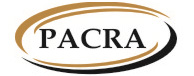 THE PATENTS AND COMPANIES REGISTRATION AGENCYThe Companies Act, 2017(Act No. 10 of 2017)____________The Companies (Prescribed Forms) Regulations, 2018(Section 149)Available at www.pacra.org.zmNOTICE OF ALLOTMENT OF SHARESNOTICE OF ALLOTMENT OF SHARESNOTICE OF ALLOTMENT OF SHARESNOTICE OF ALLOTMENT OF SHARESNOTICE OF ALLOTMENT OF SHARESNOTICE OF ALLOTMENT OF SHARESNOTICE OF ALLOTMENT OF SHARESNOTICE OF ALLOTMENT OF SHARESNOTICE OF ALLOTMENT OF SHARESNOTICE OF ALLOTMENT OF SHARESNOTICE OF ALLOTMENT OF SHARESNOTICE OF ALLOTMENT OF SHARESNOTICE OF ALLOTMENT OF SHARESNOTICE OF ALLOTMENT OF SHARESNOTICE OF ALLOTMENT OF SHARESNOTICE OF ALLOTMENT OF SHARESNOTICE OF ALLOTMENT OF SHARESNOTICE OF ALLOTMENT OF SHARESNOTICE OF ALLOTMENT OF SHARESNOTICE OF ALLOTMENT OF SHARESNOTICE OF ALLOTMENT OF SHARESPART ACOMPANY DETAILSPART ACOMPANY DETAILSPART ACOMPANY DETAILSPART ACOMPANY DETAILSPART ACOMPANY DETAILSPART ACOMPANY DETAILSPART ACOMPANY DETAILSPART ACOMPANY DETAILSPART ACOMPANY DETAILSPART ACOMPANY DETAILSPART ACOMPANY DETAILSPART ACOMPANY DETAILSPART ACOMPANY DETAILSPART ACOMPANY DETAILSPART ACOMPANY DETAILSPART ACOMPANY DETAILSPART ACOMPANY DETAILSPART ACOMPANY DETAILSPART ACOMPANY DETAILSPART ACOMPANY DETAILSPART ACOMPANY DETAILSCompany Number Indicate the 12 digit registration numberCompany Number Indicate the 12 digit registration numberCompany Number Indicate the 12 digit registration numberCompany Number Indicate the 12 digit registration numberCompany Number Indicate the 12 digit registration numberCompany Number Indicate the 12 digit registration numberCompany Name Indicate the name as captured on the certificate of incorporationCompany Name Indicate the name as captured on the certificate of incorporationCompany Name Indicate the name as captured on the certificate of incorporationCompany Name Indicate the name as captured on the certificate of incorporationCompany Name Indicate the name as captured on the certificate of incorporationCompany Name Indicate the name as captured on the certificate of incorporationPhone Number Include the international code (e.g. +260 for Zambia)Phone Number Include the international code (e.g. +260 for Zambia)Phone Number Include the international code (e.g. +260 for Zambia)MobileMobileMobilePhone Number Include the international code (e.g. +260 for Zambia)Phone Number Include the international code (e.g. +260 for Zambia)Phone Number Include the international code (e.g. +260 for Zambia)LandlineLandlineLandlineEmail AddressEmail AddressEmail AddressEmail AddressEmail AddressEmail AddressNumber of Shares AllotedNumber of Shares AllotedNumber of Shares AllotedNumber of Shares AllotedNumber of Shares AllotedNumber of Shares AllotedClass of Shares If “other” indicate the specific class of shares.Class of Shares If “other” indicate the specific class of shares.Class of Shares If “other” indicate the specific class of shares.Class of Shares If “other” indicate the specific class of shares.Class of Shares If “other” indicate the specific class of shares.Class of Shares If “other” indicate the specific class of shares.ORDINARYORDINARYORDINARYORDINARYORDINARYORDINARYPREFERENTIALPREFERENTIALPREFERENTIALPREFERENTIALOTHEROTHERNumber of SharesNumber of SharesNumber of SharesNumber of SharesNumber of SharesNumber of SharesNot for limited by guaranteeNot for limited by guaranteeNumber of Paid Up SharesNumber of Paid Up SharesNumber of Paid Up SharesNumber of Paid Up SharesNumber of Paid Up SharesNumber of Paid Up SharesNot for limited by guaranteeNot for limited by guaranteeNumber of Unpaid SharesNumber of Unpaid SharesNumber of Unpaid SharesNumber of Unpaid SharesNumber of Unpaid SharesNumber of Unpaid SharesNot for limited by guaranteeNot for limited by guaranteePar Value of SharesPar Value of SharesPar Value of SharesPar Value of SharesPar Value of SharesPar Value of SharesNot for limited by guaranteeNot for limited by guaranteePART BALLOTTEE SHAREHOLDERSApplicable to Public Company, Private Company Limited by Shares and Unlimited Private CompanyPART BALLOTTEE SHAREHOLDERSApplicable to Public Company, Private Company Limited by Shares and Unlimited Private CompanyPART BALLOTTEE SHAREHOLDERSApplicable to Public Company, Private Company Limited by Shares and Unlimited Private CompanyPART BALLOTTEE SHAREHOLDERSApplicable to Public Company, Private Company Limited by Shares and Unlimited Private CompanyPART BALLOTTEE SHAREHOLDERSApplicable to Public Company, Private Company Limited by Shares and Unlimited Private CompanyPART BALLOTTEE SHAREHOLDERSApplicable to Public Company, Private Company Limited by Shares and Unlimited Private CompanyPART BALLOTTEE SHAREHOLDERSApplicable to Public Company, Private Company Limited by Shares and Unlimited Private CompanyPART BALLOTTEE SHAREHOLDERSApplicable to Public Company, Private Company Limited by Shares and Unlimited Private CompanyPART BALLOTTEE SHAREHOLDERSApplicable to Public Company, Private Company Limited by Shares and Unlimited Private CompanyPART BALLOTTEE SHAREHOLDERSApplicable to Public Company, Private Company Limited by Shares and Unlimited Private CompanyPART BALLOTTEE SHAREHOLDERSApplicable to Public Company, Private Company Limited by Shares and Unlimited Private CompanyPART BALLOTTEE SHAREHOLDERSApplicable to Public Company, Private Company Limited by Shares and Unlimited Private CompanyPART BALLOTTEE SHAREHOLDERSApplicable to Public Company, Private Company Limited by Shares and Unlimited Private CompanyPART BALLOTTEE SHAREHOLDERSApplicable to Public Company, Private Company Limited by Shares and Unlimited Private CompanyPART BALLOTTEE SHAREHOLDERSApplicable to Public Company, Private Company Limited by Shares and Unlimited Private CompanyPART BALLOTTEE SHAREHOLDERSApplicable to Public Company, Private Company Limited by Shares and Unlimited Private CompanyPART BALLOTTEE SHAREHOLDERSApplicable to Public Company, Private Company Limited by Shares and Unlimited Private CompanyPART BALLOTTEE SHAREHOLDERSApplicable to Public Company, Private Company Limited by Shares and Unlimited Private CompanyPART BALLOTTEE SHAREHOLDERSApplicable to Public Company, Private Company Limited by Shares and Unlimited Private CompanyPART BALLOTTEE SHAREHOLDERSApplicable to Public Company, Private Company Limited by Shares and Unlimited Private CompanyPART BALLOTTEE SHAREHOLDERSApplicable to Public Company, Private Company Limited by Shares and Unlimited Private CompanyPARTICULARS OF SHAREHOLDERSPARTICULARS OF SHAREHOLDERSPARTICULARS OF SHAREHOLDERSPARTICULARS OF SHAREHOLDERSPARTICULARS OF SHAREHOLDERSPARTICULARS OF SHAREHOLDERSPARTICULARS OF SHAREHOLDERSPARTICULARS OF SHAREHOLDERSPARTICULARS OF SHAREHOLDERSPARTICULARS OF SHAREHOLDERSPARTICULARS OF SHAREHOLDERSPARTICULARS OF SHAREHOLDERSPARTICULARS OF SHAREHOLDERSPARTICULARS OF SHAREHOLDERSPARTICULARS OF SHAREHOLDERSPARTICULARS OF SHAREHOLDERSPARTICULARS OF SHAREHOLDERSPARTICULARS OF SHAREHOLDERSPARTICULARS OF SHAREHOLDERSFirst NameFirst NameFirst NameFirst NameFirst NameFirst NameSurnameSurnameSurnameSurnameSurnameSurnameGenderGenderGenderGenderGenderGenderDate of BirthDate of BirthDate of BirthDate of BirthDate of BirthDate of BirthNationalityNationalityNationalityNationalityNationalityNationalityIdentity TypeFor Zambians: NRC For non-Zambians: NRC/Passport/ Driver’s Licence/Resident PermitIdentity TypeFor Zambians: NRC For non-Zambians: NRC/Passport/ Driver’s Licence/Resident PermitIdentity TypeFor Zambians: NRC For non-Zambians: NRC/Passport/ Driver’s Licence/Resident PermitIdentity TypeFor Zambians: NRC For non-Zambians: NRC/Passport/ Driver’s Licence/Resident PermitIdentity TypeFor Zambians: NRC For non-Zambians: NRC/Passport/ Driver’s Licence/Resident PermitIdentity TypeFor Zambians: NRC For non-Zambians: NRC/Passport/ Driver’s Licence/Resident PermitIdentity NumberIdentity NumberIdentity NumberIdentity NumberIdentity NumberIdentity NumberName of Body Corporate Where applicant is a Body CorporateName of Body Corporate Where applicant is a Body CorporateName of Body Corporate Where applicant is a Body CorporateName of Body Corporate Where applicant is a Body CorporateName of Body Corporate Where applicant is a Body CorporateName of Body Corporate Where applicant is a Body CorporateNature of Body CorporateWhere applicant is a Body Corporate, indicate whether applicant is a  Company, Co-operative, Trust, Society, Etc.Nature of Body CorporateWhere applicant is a Body Corporate, indicate whether applicant is a  Company, Co-operative, Trust, Society, Etc.Nature of Body CorporateWhere applicant is a Body Corporate, indicate whether applicant is a  Company, Co-operative, Trust, Society, Etc.Nature of Body CorporateWhere applicant is a Body Corporate, indicate whether applicant is a  Company, Co-operative, Trust, Society, Etc.Nature of Body CorporateWhere applicant is a Body Corporate, indicate whether applicant is a  Company, Co-operative, Trust, Society, Etc.Nature of Body CorporateWhere applicant is a Body Corporate, indicate whether applicant is a  Company, Co-operative, Trust, Society, Etc.Registration Number, Date and Country of Incorporation of Body CorporateWhere applicant is a Body CorporateRegistration Number, Date and Country of Incorporation of Body CorporateWhere applicant is a Body CorporateRegistration Number, Date and Country of Incorporation of Body CorporateWhere applicant is a Body CorporateRegistration Number, Date and Country of Incorporation of Body CorporateWhere applicant is a Body CorporateRegistration Number, Date and Country of Incorporation of Body CorporateWhere applicant is a Body CorporateRegistration Number, Date and Country of Incorporation of Body CorporateWhere applicant is a Body CorporatePhone NumberPhone NumberMobileMobileMobileMobilePhone NumberPhone NumberLandlineLandlineLandlineLandlineEmail AddressEmail AddressEmail AddressEmail AddressEmail AddressEmail AddressPhysical Address Physical Address Plot/House/ VillagePlot/House/ VillagePlot/House/ VillagePlot/House/ VillagePhysical Address Physical Address StreetStreetStreetStreetPhysical Address Physical Address AreaAreaAreaAreaPhysical Address Physical Address TownTownTownTownPhysical Address Physical Address ProvinceProvinceProvinceProvincePhysical Address Physical Address CountryCountryCountryCountryNumber of SharesNumber of SharesShares held before allotmentShares held before allotmentShares held before allotmentShares held before allotmentNumber of SharesNumber of SharesShares allottedShares allottedShares allottedShares allottedNumber of SharesNumber of SharesShares held after allotmentShares held after allotmentShares held after allotmentShares held after allotmentClass of SharesClass of SharesClass of SharesClass of SharesClass of SharesClass of SharesNumbering of SharesIndicate Numbering Of Shares As In The Company Register Of SharesNumbering of SharesIndicate Numbering Of Shares As In The Company Register Of SharesNumbering of SharesIndicate Numbering Of Shares As In The Company Register Of SharesNumbering of SharesIndicate Numbering Of Shares As In The Company Register Of SharesNumbering of SharesIndicate Numbering Of Shares As In The Company Register Of SharesNumbering of SharesIndicate Numbering Of Shares As In The Company Register Of SharesNumbering of SharesIndicate Numbering Of Shares As In The Company Register Of SharesNumbering of SharesIndicate Numbering Of Shares As In The Company Register Of SharesNumbering of SharesIndicate Numbering Of Shares As In The Company Register Of SharesNumbering of SharesIndicate Numbering Of Shares As In The Company Register Of SharesNumbering of SharesIndicate Numbering Of Shares As In The Company Register Of SharesNumbering of SharesIndicate Numbering Of Shares As In The Company Register Of SharesFrom From ToToToNumbering of SharesIndicate Numbering Of Shares As In The Company Register Of SharesNumbering of SharesIndicate Numbering Of Shares As In The Company Register Of SharesNumbering of SharesIndicate Numbering Of Shares As In The Company Register Of SharesNumbering of SharesIndicate Numbering Of Shares As In The Company Register Of SharesNumbering of SharesIndicate Numbering Of Shares As In The Company Register Of SharesNumbering of SharesIndicate Numbering Of Shares As In The Company Register Of SharesDate of AllotmentDate of AllotmentDate of AllotmentDate of AllotmentDate of AllotmentDate of AllotmentConsideration for the SharesConsideration for the SharesConsideration for the SharesConsideration for the SharesConsideration for the SharesConsideration for the SharesSignature:                                             Date:Legal owner to sign if not the Beneficial OwnerSignature:                                             Date:Legal owner to sign if not the Beneficial OwnerSignature:                                             Date:Legal owner to sign if not the Beneficial OwnerSignature:                                             Date:Legal owner to sign if not the Beneficial OwnerSignature:                                             Date:Legal owner to sign if not the Beneficial OwnerSignature:                                             Date:Legal owner to sign if not the Beneficial OwnerSignature:                                             Date:Legal owner to sign if not the Beneficial OwnerSignature:                                             Date:Legal owner to sign if not the Beneficial OwnerSignature:                                             Date:Legal owner to sign if not the Beneficial OwnerSignature:                                             Date:Legal owner to sign if not the Beneficial OwnerSignature:                                             Date:Legal owner to sign if not the Beneficial OwnerSignature:                                             Date:Legal owner to sign if not the Beneficial OwnerSignature:                                             Date:Legal owner to sign if not the Beneficial OwnerSignature:                                             Date:Legal owner to sign if not the Beneficial OwnerSignature:                                             Date:Legal owner to sign if not the Beneficial OwnerSignature:                                             Date:Legal owner to sign if not the Beneficial OwnerSignature:                                             Date:Legal owner to sign if not the Beneficial OwnerSignature:                                             Date:Legal owner to sign if not the Beneficial OwnerSignature:                                             Date:Legal owner to sign if not the Beneficial OwnerSignature:                                             Date:Legal owner to sign if not the Beneficial OwnerContinue with Part B to add more allotteesContinue with Part B to add more allotteesContinue with Part B to add more allotteesContinue with Part B to add more allotteesContinue with Part B to add more allotteesContinue with Part B to add more allotteesContinue with Part B to add more allotteesContinue with Part B to add more allotteesContinue with Part B to add more allotteesContinue with Part B to add more allotteesContinue with Part B to add more allotteesContinue with Part B to add more allotteesContinue with Part B to add more allotteesContinue with Part B to add more allotteesContinue with Part B to add more allotteesContinue with Part B to add more allotteesContinue with Part B to add more allotteesContinue with Part B to add more allotteesContinue with Part B to add more allotteesContinue with Part B to add more allotteesContinue with Part B to add more allotteesPART CALLOTTEE BENEFICIAL OWNERSHIPApplicable to Public Company, Private Company Limited by Shares and Unlimited Private CompanyPART CALLOTTEE BENEFICIAL OWNERSHIPApplicable to Public Company, Private Company Limited by Shares and Unlimited Private CompanyPART CALLOTTEE BENEFICIAL OWNERSHIPApplicable to Public Company, Private Company Limited by Shares and Unlimited Private CompanyPART CALLOTTEE BENEFICIAL OWNERSHIPApplicable to Public Company, Private Company Limited by Shares and Unlimited Private CompanyPART CALLOTTEE BENEFICIAL OWNERSHIPApplicable to Public Company, Private Company Limited by Shares and Unlimited Private CompanyPART CALLOTTEE BENEFICIAL OWNERSHIPApplicable to Public Company, Private Company Limited by Shares and Unlimited Private CompanyPART CALLOTTEE BENEFICIAL OWNERSHIPApplicable to Public Company, Private Company Limited by Shares and Unlimited Private CompanyPART CALLOTTEE BENEFICIAL OWNERSHIPApplicable to Public Company, Private Company Limited by Shares and Unlimited Private CompanyPART CALLOTTEE BENEFICIAL OWNERSHIPApplicable to Public Company, Private Company Limited by Shares and Unlimited Private CompanyPART CALLOTTEE BENEFICIAL OWNERSHIPApplicable to Public Company, Private Company Limited by Shares and Unlimited Private CompanyPART CALLOTTEE BENEFICIAL OWNERSHIPApplicable to Public Company, Private Company Limited by Shares and Unlimited Private CompanyPART CALLOTTEE BENEFICIAL OWNERSHIPApplicable to Public Company, Private Company Limited by Shares and Unlimited Private CompanyPART CALLOTTEE BENEFICIAL OWNERSHIPApplicable to Public Company, Private Company Limited by Shares and Unlimited Private CompanyPART CALLOTTEE BENEFICIAL OWNERSHIPApplicable to Public Company, Private Company Limited by Shares and Unlimited Private CompanyPART CALLOTTEE BENEFICIAL OWNERSHIPApplicable to Public Company, Private Company Limited by Shares and Unlimited Private CompanyPART CALLOTTEE BENEFICIAL OWNERSHIPApplicable to Public Company, Private Company Limited by Shares and Unlimited Private CompanyPART CALLOTTEE BENEFICIAL OWNERSHIPApplicable to Public Company, Private Company Limited by Shares and Unlimited Private CompanyPART CALLOTTEE BENEFICIAL OWNERSHIPApplicable to Public Company, Private Company Limited by Shares and Unlimited Private CompanyPART CALLOTTEE BENEFICIAL OWNERSHIPApplicable to Public Company, Private Company Limited by Shares and Unlimited Private CompanyPART CALLOTTEE BENEFICIAL OWNERSHIPApplicable to Public Company, Private Company Limited by Shares and Unlimited Private CompanyPART CALLOTTEE BENEFICIAL OWNERSHIPApplicable to Public Company, Private Company Limited by Shares and Unlimited Private CompanyPARTICULARS OF BENEFICIAL OWNERSHIPPARTICULARS OF BENEFICIAL OWNERSHIPPARTICULARS OF BENEFICIAL OWNERSHIPPARTICULARS OF BENEFICIAL OWNERSHIPPARTICULARS OF BENEFICIAL OWNERSHIPPARTICULARS OF BENEFICIAL OWNERSHIPPARTICULARS OF BENEFICIAL OWNERSHIPPARTICULARS OF BENEFICIAL OWNERSHIPPARTICULARS OF BENEFICIAL OWNERSHIPPARTICULARS OF BENEFICIAL OWNERSHIPPARTICULARS OF BENEFICIAL OWNERSHIPPARTICULARS OF BENEFICIAL OWNERSHIPPARTICULARS OF BENEFICIAL OWNERSHIPPARTICULARS OF BENEFICIAL OWNERSHIPPARTICULARS OF BENEFICIAL OWNERSHIPPARTICULARS OF BENEFICIAL OWNERSHIPPARTICULARS OF BENEFICIAL OWNERSHIPPARTICULARS OF BENEFICIAL OWNERSHIPPARTICULARS OF BENEFICIAL OWNERSHIPFirst NameFirst NameFirst NameFirst NameFirst NameSurnameSurnameSurnameSurnameSurnameGenderGenderGenderGenderGenderDate of BirthDate of BirthDate of BirthDate of BirthDate of BirthNationalityNationalityNationalityNationalityNationalityIdentity TypeFor Zambians: NRC For non-Zambians: NRC/Passport/ Driver’s Licence/Resident PermitIdentity TypeFor Zambians: NRC For non-Zambians: NRC/Passport/ Driver’s Licence/Resident PermitIdentity TypeFor Zambians: NRC For non-Zambians: NRC/Passport/ Driver’s Licence/Resident PermitIdentity TypeFor Zambians: NRC For non-Zambians: NRC/Passport/ Driver’s Licence/Resident PermitIdentity TypeFor Zambians: NRC For non-Zambians: NRC/Passport/ Driver’s Licence/Resident PermitIdentity NumberIdentity NumberIdentity NumberIdentity NumberIdentity NumberOccupationOccupationOccupationOccupationOccupationName of Body Corporate Where applicant is a Body CorporateName of Body Corporate Where applicant is a Body CorporateName of Body Corporate Where applicant is a Body CorporateName of Body Corporate Where applicant is a Body CorporateName of Body Corporate Where applicant is a Body CorporateNature of Body CorporateWhere applicant is a Body Corporate, indicate whether applicant is a  Company, Co-operative, Trust, Society, Etc.Nature of Body CorporateWhere applicant is a Body Corporate, indicate whether applicant is a  Company, Co-operative, Trust, Society, Etc.Nature of Body CorporateWhere applicant is a Body Corporate, indicate whether applicant is a  Company, Co-operative, Trust, Society, Etc.Nature of Body CorporateWhere applicant is a Body Corporate, indicate whether applicant is a  Company, Co-operative, Trust, Society, Etc.Nature of Body CorporateWhere applicant is a Body Corporate, indicate whether applicant is a  Company, Co-operative, Trust, Society, Etc.Registration Number, Date and Country of Incorporation of Body CorporateWhere applicant is a Body CorporateRegistration Number, Date and Country of Incorporation of Body CorporateWhere applicant is a Body CorporateRegistration Number, Date and Country of Incorporation of Body CorporateWhere applicant is a Body CorporateRegistration Number, Date and Country of Incorporation of Body CorporateWhere applicant is a Body CorporateRegistration Number, Date and Country of Incorporation of Body CorporateWhere applicant is a Body CorporatePhone NumberPhone NumberMobileMobileMobilePhone NumberPhone NumberLandlineLandlineLandlineEmail AddressEmail AddressEmail AddressEmail AddressEmail AddressPhysical/ Registered Office Address Physical/ Registered Office Address Plot/House/ VillagePlot/House/ VillagePlot/House/ VillagePhysical/ Registered Office Address Physical/ Registered Office Address StreetStreetStreetPhysical/ Registered Office Address Physical/ Registered Office Address AreaAreaAreaPhysical/ Registered Office Address Physical/ Registered Office Address TownTownTownPhysical/ Registered Office Address Physical/ Registered Office Address ProvinceProvinceProvincePhysical/ Registered Office Address Physical/ Registered Office Address CountryCountryCountryDIRECTOR/TRUSTEE OF BODY CORPORATEDIRECTOR/TRUSTEE OF BODY CORPORATEDIRECTOR/TRUSTEE OF BODY CORPORATEDIRECTOR/TRUSTEE OF BODY CORPORATEDIRECTOR/TRUSTEE OF BODY CORPORATEDIRECTOR/TRUSTEE OF BODY CORPORATEDIRECTOR/TRUSTEE OF BODY CORPORATEDIRECTOR/TRUSTEE OF BODY CORPORATEDIRECTOR/TRUSTEE OF BODY CORPORATEDIRECTOR/TRUSTEE OF BODY CORPORATEDIRECTOR/TRUSTEE OF BODY CORPORATEDIRECTOR/TRUSTEE OF BODY CORPORATEDIRECTOR/TRUSTEE OF BODY CORPORATEDIRECTOR/TRUSTEE OF BODY CORPORATEDIRECTOR/TRUSTEE OF BODY CORPORATEDIRECTOR/TRUSTEE OF BODY CORPORATEDIRECTOR/TRUSTEE OF BODY CORPORATEDIRECTOR/TRUSTEE OF BODY CORPORATEDIRECTOR/TRUSTEE OF BODY CORPORATEDIRECTOR/TRUSTEE OF BODY CORPORATEDIRECTOR/TRUSTEE OF BODY CORPORATENoFirst Name:First Name:First Name:First Name:Surname:Surname:Surname:Surname:Surname:Surname:Identity Number:Identity Number:Identity Number:Identity Number:Identity Number:Identity Number:Date Appointed:Date Appointed:Date Appointed:1234SHAREHOLDER/SETTLER OF BODY CORPORATESHAREHOLDER/SETTLER OF BODY CORPORATESHAREHOLDER/SETTLER OF BODY CORPORATESHAREHOLDER/SETTLER OF BODY CORPORATESHAREHOLDER/SETTLER OF BODY CORPORATESHAREHOLDER/SETTLER OF BODY CORPORATESHAREHOLDER/SETTLER OF BODY CORPORATESHAREHOLDER/SETTLER OF BODY CORPORATESHAREHOLDER/SETTLER OF BODY CORPORATESHAREHOLDER/SETTLER OF BODY CORPORATESHAREHOLDER/SETTLER OF BODY CORPORATESHAREHOLDER/SETTLER OF BODY CORPORATESHAREHOLDER/SETTLER OF BODY CORPORATESHAREHOLDER/SETTLER OF BODY CORPORATESHAREHOLDER/SETTLER OF BODY CORPORATESHAREHOLDER/SETTLER OF BODY CORPORATESHAREHOLDER/SETTLER OF BODY CORPORATESHAREHOLDER/SETTLER OF BODY CORPORATESHAREHOLDER/SETTLER OF BODY CORPORATESHAREHOLDER/SETTLER OF BODY CORPORATESHAREHOLDER/SETTLER OF BODY CORPORATENoFirst Name:Surname:Surname:Surname:Identity Number:Identity Number:Identity Number:Identity Number:Number of Shares:Number of Shares:Number of Shares:Number of Shares:Number of Shares:Class of Shares:Class of Shares:Class of Shares:Number of Paid Up Shares:Number of Paid Up Shares:Number of Paid Up Shares:1234BENEFICIAL OWNER/BENEFICIARY OF BODY CORPORATEBENEFICIAL OWNER/BENEFICIARY OF BODY CORPORATEBENEFICIAL OWNER/BENEFICIARY OF BODY CORPORATEBENEFICIAL OWNER/BENEFICIARY OF BODY CORPORATEBENEFICIAL OWNER/BENEFICIARY OF BODY CORPORATEBENEFICIAL OWNER/BENEFICIARY OF BODY CORPORATEBENEFICIAL OWNER/BENEFICIARY OF BODY CORPORATEBENEFICIAL OWNER/BENEFICIARY OF BODY CORPORATEBENEFICIAL OWNER/BENEFICIARY OF BODY CORPORATEBENEFICIAL OWNER/BENEFICIARY OF BODY CORPORATEBENEFICIAL OWNER/BENEFICIARY OF BODY CORPORATEBENEFICIAL OWNER/BENEFICIARY OF BODY CORPORATEBENEFICIAL OWNER/BENEFICIARY OF BODY CORPORATEBENEFICIAL OWNER/BENEFICIARY OF BODY CORPORATEBENEFICIAL OWNER/BENEFICIARY OF BODY CORPORATEBENEFICIAL OWNER/BENEFICIARY OF BODY CORPORATEBENEFICIAL OWNER/BENEFICIARY OF BODY CORPORATEBENEFICIAL OWNER/BENEFICIARY OF BODY CORPORATEBENEFICIAL OWNER/BENEFICIARY OF BODY CORPORATEBENEFICIAL OWNER/BENEFICIARY OF BODY CORPORATEBENEFICIAL OWNER/BENEFICIARY OF BODY CORPORATENoFirst Name:First Name:First Name:First Name:Surname:Surname:Surname:Surname:Surname:Surname:Identity Number:Identity Number:Identity Number:Identity Number:Identity Number:Identity Number:Nature of InterestNature of InterestNature of Interest1234Number of Shares (if any)Number of Shares (if any)Shares held before allotmentShares held before allotmentShares held before allotmentNumber of Shares (if any)Number of Shares (if any)Shares allottedShares allottedShares allottedNumber of Shares (if any)Number of Shares (if any)Shares remaining after being allottedShares remaining after being allottedShares remaining after being allottedClass of Shares (if any)Class of Shares (if any)Class of Shares (if any)Class of Shares (if any)Class of Shares (if any)Nature of Beneficial Ownership Briefly explain the nature of beneficial ownership (whether trust, legal arrangement etc.) including how ownership control or economic interest is maintainedNature of Beneficial Ownership Briefly explain the nature of beneficial ownership (whether trust, legal arrangement etc.) including how ownership control or economic interest is maintainedNature of Beneficial Ownership Briefly explain the nature of beneficial ownership (whether trust, legal arrangement etc.) including how ownership control or economic interest is maintainedNature of Beneficial Ownership Briefly explain the nature of beneficial ownership (whether trust, legal arrangement etc.) including how ownership control or economic interest is maintainedNature of Beneficial Ownership Briefly explain the nature of beneficial ownership (whether trust, legal arrangement etc.) including how ownership control or economic interest is maintainedDate when beneficial interest was acquiredDate when beneficial interest was acquiredDate when beneficial interest was acquiredDate when beneficial interest was acquiredDate when beneficial interest was acquiredIf beneficial owner is   politically exposed person (PEP) as defined in the Financial Intelligence Act No. 46 of 2010, provide details (e.g. position held)If beneficial owner is   politically exposed person (PEP) as defined in the Financial Intelligence Act No. 46 of 2010, provide details (e.g. position held)If beneficial owner is   politically exposed person (PEP) as defined in the Financial Intelligence Act No. 46 of 2010, provide details (e.g. position held)If beneficial owner is   politically exposed person (PEP) as defined in the Financial Intelligence Act No. 46 of 2010, provide details (e.g. position held)If beneficial owner is   politically exposed person (PEP) as defined in the Financial Intelligence Act No. 46 of 2010, provide details (e.g. position held)DECLARATIONI, whose names and particulars appear below, do consent to the allotment of the shares and declare that the information relating to beneficial ownership is true and correct.Signature:                                                Date:DECLARATIONI, whose names and particulars appear below, do consent to the allotment of the shares and declare that the information relating to beneficial ownership is true and correct.Signature:                                                Date:DECLARATIONI, whose names and particulars appear below, do consent to the allotment of the shares and declare that the information relating to beneficial ownership is true and correct.Signature:                                                Date:DECLARATIONI, whose names and particulars appear below, do consent to the allotment of the shares and declare that the information relating to beneficial ownership is true and correct.Signature:                                                Date:DECLARATIONI, whose names and particulars appear below, do consent to the allotment of the shares and declare that the information relating to beneficial ownership is true and correct.Signature:                                                Date:DECLARATIONI, whose names and particulars appear below, do consent to the allotment of the shares and declare that the information relating to beneficial ownership is true and correct.Signature:                                                Date:DECLARATIONI, whose names and particulars appear below, do consent to the allotment of the shares and declare that the information relating to beneficial ownership is true and correct.Signature:                                                Date:DECLARATIONI, whose names and particulars appear below, do consent to the allotment of the shares and declare that the information relating to beneficial ownership is true and correct.Signature:                                                Date:DECLARATIONI, whose names and particulars appear below, do consent to the allotment of the shares and declare that the information relating to beneficial ownership is true and correct.Signature:                                                Date:DECLARATIONI, whose names and particulars appear below, do consent to the allotment of the shares and declare that the information relating to beneficial ownership is true and correct.Signature:                                                Date:DECLARATIONI, whose names and particulars appear below, do consent to the allotment of the shares and declare that the information relating to beneficial ownership is true and correct.Signature:                                                Date:DECLARATIONI, whose names and particulars appear below, do consent to the allotment of the shares and declare that the information relating to beneficial ownership is true and correct.Signature:                                                Date:DECLARATIONI, whose names and particulars appear below, do consent to the allotment of the shares and declare that the information relating to beneficial ownership is true and correct.Signature:                                                Date:DECLARATIONI, whose names and particulars appear below, do consent to the allotment of the shares and declare that the information relating to beneficial ownership is true and correct.Signature:                                                Date:DECLARATIONI, whose names and particulars appear below, do consent to the allotment of the shares and declare that the information relating to beneficial ownership is true and correct.Signature:                                                Date:DECLARATIONI, whose names and particulars appear below, do consent to the allotment of the shares and declare that the information relating to beneficial ownership is true and correct.Signature:                                                Date:DECLARATIONI, whose names and particulars appear below, do consent to the allotment of the shares and declare that the information relating to beneficial ownership is true and correct.Signature:                                                Date:DECLARATIONI, whose names and particulars appear below, do consent to the allotment of the shares and declare that the information relating to beneficial ownership is true and correct.Signature:                                                Date:DECLARATIONI, whose names and particulars appear below, do consent to the allotment of the shares and declare that the information relating to beneficial ownership is true and correct.Signature:                                                Date:DECLARATIONI, whose names and particulars appear below, do consent to the allotment of the shares and declare that the information relating to beneficial ownership is true and correct.Signature:                                                Date:Continue with Part C to add more allottee Beneficial OwnersContinue with Part C to add more allottee Beneficial OwnersContinue with Part C to add more allottee Beneficial OwnersContinue with Part C to add more allottee Beneficial OwnersContinue with Part C to add more allottee Beneficial OwnersContinue with Part C to add more allottee Beneficial OwnersContinue with Part C to add more allottee Beneficial OwnersContinue with Part C to add more allottee Beneficial OwnersContinue with Part C to add more allottee Beneficial OwnersContinue with Part C to add more allottee Beneficial OwnersContinue with Part C to add more allottee Beneficial OwnersContinue with Part C to add more allottee Beneficial OwnersContinue with Part C to add more allottee Beneficial OwnersContinue with Part C to add more allottee Beneficial OwnersContinue with Part C to add more allottee Beneficial OwnersContinue with Part C to add more allottee Beneficial OwnersContinue with Part C to add more allottee Beneficial OwnersContinue with Part C to add more allottee Beneficial OwnersContinue with Part C to add more allottee Beneficial OwnersContinue with Part C to add more allottee Beneficial OwnersContinue with Part C to add more allottee Beneficial OwnersPART DPARTICULARS OF PERSON LODGING DOCUMENT PART DPARTICULARS OF PERSON LODGING DOCUMENT PART DPARTICULARS OF PERSON LODGING DOCUMENT PART DPARTICULARS OF PERSON LODGING DOCUMENT PART DPARTICULARS OF PERSON LODGING DOCUMENT PART DPARTICULARS OF PERSON LODGING DOCUMENT PART DPARTICULARS OF PERSON LODGING DOCUMENT PART DPARTICULARS OF PERSON LODGING DOCUMENT PART DPARTICULARS OF PERSON LODGING DOCUMENT PART DPARTICULARS OF PERSON LODGING DOCUMENT PART DPARTICULARS OF PERSON LODGING DOCUMENT PART DPARTICULARS OF PERSON LODGING DOCUMENT PART DPARTICULARS OF PERSON LODGING DOCUMENT PART DPARTICULARS OF PERSON LODGING DOCUMENT PART DPARTICULARS OF PERSON LODGING DOCUMENT PART DPARTICULARS OF PERSON LODGING DOCUMENT PART DPARTICULARS OF PERSON LODGING DOCUMENT PART DPARTICULARS OF PERSON LODGING DOCUMENT PART DPARTICULARS OF PERSON LODGING DOCUMENT PART DPARTICULARS OF PERSON LODGING DOCUMENT PART DPARTICULARS OF PERSON LODGING DOCUMENT First NameFirst NameFirst NameFirst NameFirst NameFirst NameFirst NameSurnameSurnameSurnameSurnameSurnameSurnameSurnameGenderGenderGenderGenderGenderGenderGenderDate of BirthDate of BirthDate of BirthDate of BirthDate of BirthDate of BirthDate of BirthNationalityNationalityNationalityNationalityNationalityNationalityNationalityIdentity TypeFor Zambians: NRC For non-Zambians: NRC/Passport/ Driver’s Licence/Resident PermitIdentity TypeFor Zambians: NRC For non-Zambians: NRC/Passport/ Driver’s Licence/Resident PermitIdentity TypeFor Zambians: NRC For non-Zambians: NRC/Passport/ Driver’s Licence/Resident PermitIdentity TypeFor Zambians: NRC For non-Zambians: NRC/Passport/ Driver’s Licence/Resident PermitIdentity TypeFor Zambians: NRC For non-Zambians: NRC/Passport/ Driver’s Licence/Resident PermitIdentity TypeFor Zambians: NRC For non-Zambians: NRC/Passport/ Driver’s Licence/Resident PermitIdentity TypeFor Zambians: NRC For non-Zambians: NRC/Passport/ Driver’s Licence/Resident PermitIdentity NumberIdentity NumberIdentity NumberIdentity NumberIdentity NumberIdentity NumberIdentity NumberPhone NumberPhone NumberPhone NumberPhone NumberMobileMobileMobilePhone NumberPhone NumberPhone NumberPhone NumberLandlineLandlineLandlineEmail AddressEmail AddressEmail AddressEmail AddressEmail AddressEmail AddressEmail AddressPhysical AddressPhysical AddressPhysical AddressPhysical AddressPlot/House/ VillagePlot/House/ VillagePlot/House/ VillagePhysical AddressPhysical AddressPhysical AddressPhysical AddressStreetStreetStreetPhysical AddressPhysical AddressPhysical AddressPhysical AddressAreaAreaAreaPhysical AddressPhysical AddressPhysical AddressPhysical AddressTownTownTownPhysical AddressPhysical AddressPhysical AddressPhysical AddressProvinceProvinceProvincePhysical AddressPhysical AddressPhysical AddressPhysical AddressCountryCountryCountrySignature:                                                         Date:Signature:                                                         Date:Signature:                                                         Date:Signature:                                                         Date:Signature:                                                         Date:Signature:                                                         Date:Signature:                                                         Date:Signature:                                                         Date:Signature:                                                         Date:Signature:                                                         Date:Signature:                                                         Date:Signature:                                                         Date:Signature:                                                         Date:Signature:                                                         Date:Signature:                                                         Date:Signature:                                                         Date:Signature:                                                         Date:Signature:                                                         Date:Signature:                                                         Date:Signature:                                                         Date:PART C DECLARATIONPART C DECLARATIONPART C DECLARATIONPART C DECLARATIONPART C DECLARATIONPART C DECLARATIONPART C DECLARATIONPART C DECLARATIONPART C DECLARATIONPART C DECLARATIONPART C DECLARATIONPART C DECLARATIONPART C DECLARATIONPART C DECLARATIONPART C DECLARATIONPART C DECLARATIONPART C DECLARATIONPART C DECLARATIONPART C DECLARATIONPART C DECLARATIONPART C DECLARATIONI, the undersigned, declare that the information is true and correct.First Name:Surname:Signature:                                                        Date:I, the undersigned, declare that the information is true and correct.First Name:Surname:Signature:                                                        Date:I, the undersigned, declare that the information is true and correct.First Name:Surname:Signature:                                                        Date:I, the undersigned, declare that the information is true and correct.First Name:Surname:Signature:                                                        Date:I, the undersigned, declare that the information is true and correct.First Name:Surname:Signature:                                                        Date:I, the undersigned, declare that the information is true and correct.First Name:Surname:Signature:                                                        Date:I, the undersigned, declare that the information is true and correct.First Name:Surname:Signature:                                                        Date:I, the undersigned, declare that the information is true and correct.First Name:Surname:Signature:                                                        Date:I, the undersigned, declare that the information is true and correct.First Name:Surname:Signature:                                                        Date:I, the undersigned, declare that the information is true and correct.First Name:Surname:Signature:                                                        Date:I, the undersigned, declare that the information is true and correct.First Name:Surname:Signature:                                                        Date:I, the undersigned, declare that the information is true and correct.First Name:Surname:Signature:                                                        Date:I, the undersigned, declare that the information is true and correct.First Name:Surname:Signature:                                                        Date:I, the undersigned, declare that the information is true and correct.First Name:Surname:Signature:                                                        Date:I, the undersigned, declare that the information is true and correct.First Name:Surname:Signature:                                                        Date:I, the undersigned, declare that the information is true and correct.First Name:Surname:Signature:                                                        Date:I, the undersigned, declare that the information is true and correct.First Name:Surname:Signature:                                                        Date:I, the undersigned, declare that the information is true and correct.First Name:Surname:Signature:                                                        Date:I, the undersigned, declare that the information is true and correct.First Name:Surname:Signature:                                                        Date:I, the undersigned, declare that the information is true and correct.First Name:Surname:Signature:                                                        Date: